UMOWA NR …….zawarta pomiędzySkarbem Państwa - Ministerstwem Rolnictwa i Rozwoju Wsi, ul. Wspólna 30, 00-930 Warszawa, NIP 526-128-16-38, REGON 000063880, zwanym dalej „Zamawiającym”, reprezentowanym przez ………………………………………………………….,a................................................................................................................................,imię, nazwisko, nazwa, firma, adres, siedziba, PESEL, NIP oraz adres właściwego urzędu skarbowego zwanym dalej „Wykonawcą”, reprezentowanym przez Panią/Pana .................................o następującej treści:§ 1.Zamawiający zamawia, a Wykonawca zobowiązuje się wykonać i dostarczyć Zamawiającemu artykuły informacyjno–promocyjne, zwane dalej „dziełem”.Szczegółowy opis dzieła stanowi załącznik do umowy.§ 2.Dzieło zostanie wykonane i dostarczone do siedziby Zamawiającego w terminie do 8 dni roboczych od dnia zawarcia umowy.§ 3.Wykonawca użyje do wykonania dzieła materiałów własnych.W terminie 3 dni roboczych od zawarcia umowy Wykonawca przekaże Zamawiającemu prezentację graficzną dzieła za pośrednictwem poczty elektronicznej na adres e-mail: przemyslaw.dominik@minrol.gov.pl.  W terminie 1 dnia roboczego od dnia przekazania przez Wykonawcę prezentacji graficznej dzieła, Zamawiający zastrzega sobie prawo zgłoszenia uwag. Wykonawca zobowiązuje się do uwzględnienia uwag, o których mowa w ust. 3., bez dodatkowego wynagrodzenia, w terminie 2 dni roboczych od dnia zgłoszenia uwag przez Zamawiającego.W terminie 2 dni roboczych od dnia dostarczenia dzieła przez Wykonawcę, Zamawiający zastrzega sobie prawo zgłoszenia uwag do wykonanego dzieła.Wykonawca zobowiązuje się do dokonania ewentualnych poprawek lub uzupełnień dzieła, zgodnie z uwagami, o których mowa w ust. 5, bez dodatkowego wynagrodzenia, w terminie 3 dni roboczych od dnia zgłoszenia uwag przez Zamawiającego.Za dni robocze uważa się dni od poniedziałku do piątku za wyjątkiem dni ustawowo wolnych od pracy.§ 4.Za wykonanie dzieła Zamawiający zapłaci Wykonawcy wynagrodzenie brutto 
w wysokości ……… zł (słownie: …………………….), w tym należny podatek VAT.Zapłata wynagrodzenia nastąpi na podstawie prawidłowo wystawionej faktury, na wskazany przez Wykonawcę rachunek bankowy, w terminie 21 dni od dnia doręczenia faktury. Faktura zostanie wystawiona po protokolarnym odbiorze dzieła przez Zamawiającego, dokonanym po ewentualnych poprawkach lub uzupełnieniach, o których mowa w § 3 ust. 6.Zamawiający wyraża zgodę na przesłanie faktury w formie elektronicznej w postaci pliku .pdf. Faktura zostanie wysłana z adresu mailowego Wykonawcy: ……….. na adres mailowy Zamawiającego: faktury@minrol.gov.pl.Za dzień zapłaty wynagrodzenia uważa się dzień obciążenia rachunku bankowego Zamawiającego.§ 5.W przypadku:powstania zwłoki w wykonaniu dzieła lub zwłoki w dokonaniu poprawek 
lub uzupełnień, o których mowa w § 3 ust. 6, Wykonawca zapłaci na rzecz Zamawiającego karę umowną w wysokości 2 % wartości wynagrodzenia brutto, 
o którym mowa w § 4 ust. 1, za każdy dzień zwłoki, nie więcej jednak niż 10% wartości tego wynagrodzenia;niewykonania lub nienależytego wykonania dzieła, Wykonawca zapłaci na rzecz Zamawiającego karę umowną w wysokości 15 % wartości wynagrodzenia brutto, o  którym mowa w § 4 ust. 1.W razie zwłoki, o której mowa w ust. 1 pkt 1, powyżej 10 dni, Zamawiającemu przysługuje prawo odstąpienia od umowy.Odstąpienie od umowy nie powoduje utraty prawa dochodzenia przez Zamawiającego kary umownej.W przypadku gdy zajdą podstawy do naliczenia kar umownych z różnych tytułów, kary te będą sumowane. Łączna wysokość kar umownych nie może przekroczyć 18 % wartości wynagrodzenia brutto, o którym mowa w § 4 ust. 1.W przypadku gdy wysokość szkody poniesionej przez Zamawiającego przewyższa wysokość zastrzeżonej kary umownej, Wykonawca jest zobowiązany do naprawienia szkody w pełnej wysokości.§ 6.Wszelkie zmiany niniejszej umowy wymagają formy pisemnej pod rygorem nieważności.§ 7.W sprawach nieuregulowanych niniejszą umową mają zastosowanie przepisy Kodeksu cywilnego.§ 8.Spory wynikłe w związku z realizacją niniejszej umowy rozstrzygane będą przez sąd właściwy dla siedziby Zamawiającego.§ 9.Umowę sporządzono i zawarto w formie elektronicznej.        ZAMAWIAJĄCY                                                                          WYKONAWCA…………………….………....                                                  ……………………….…        Załącznik do umowy nr ….Szczegółowy opis dziełaPostanowienia ogólne: dzieło polega na wykonaniu i dostarczeniu artykułów informacyjno–promocyjnych zgodnie z wymaganiami określonymi w poniższej tabeli; parametry techniczne podane przez Zamawiającego należy traktować jako minimalne;artykuły informacyjno-promocyjne muszą być nowe, pełnowartościowe, pozbawione pęknięć, zarysowań, przebarwień oraz innych uszkodzeń;w paczkach artykuły informacyjno-promocyjne nie mogą być wymieszane, tzn. każdy rodzaj artykułów informacyjno-promocyjnych powinien być dostarczony w osobnej paczce lub paczkach, oklejonych taśmą oraz zawierać wskazanie nazwy artykułu informacyjno-promocyjnego oraz liczbę egz. znajdujących się w paczce, a jeśli artykuły mają rozmiar – również wskazanie rozmiaru.L.p.NazwaOpis(Zamawiający dopuszcza różnicę+/- 10% w stosunku doprzedstawionych wymiarów)Szacunkowa ilośćPrzykładowa wizualizacja poglądowa1Komplet haftowanych serwetek z haftem regionalnym polskimZestaw obejmuje siedem serwetek: jedna większa i sześć mniejszych każda z haftami nawiązującymi do tradycji ludowej polskiejNa większej serwecie widnieje większy wzór, a na pozostałych serwetkach mniejszy. Duża serweta nie mniejsza niż : 44 cm x 44 cmMałe serwetki – każda nie mniejsza niż: 21 cm x 21 cmKażda serwetka wykonana z materiału z bawełny lub lnu;Zestawy pakowane w osobne pudełka ozdobne wykonane z materiałów eco.150 kompletów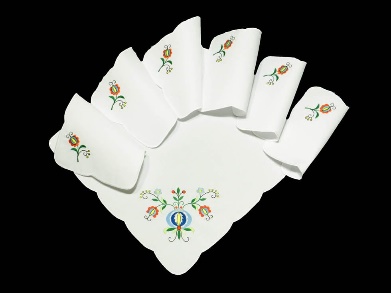 2Zestaw upominkowy z produktów pszczelich regionalnychKażdy zestaw zawiera nie mniej niż 4 elementy w tym:4 kosmetyki wykonane na bazie produktów pszczelich (np. miodowy puder do kąpieli, krem do rąk, mydło miodowe itp.); rodzaje kosmetyków mogą się różnić w zestawachKażdy zestaw pakowany oddzielnie w ozdobne pudełko wykonane z materiałów eco.110 zestawówRodzaje kosmetyków w zestawach zostaną uzgodnione z Zamawiającym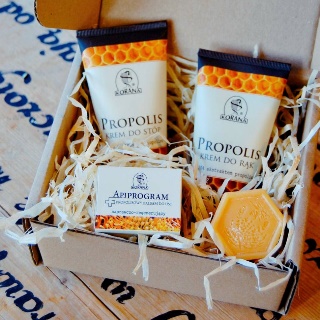 3Gra dwojaki w wersji folkKompletna gra wraz z instrukcją w opakowaniu150 szt.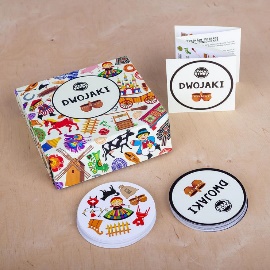 4Długie czerwone korale ludowe - potrójnepotrójne czerwone korale ludowe na wstążcewiązane czerwoną tasiemką - możliwość regulowania długości lub bez regulacjiobwód najkrótszego sznura korali: nie mniej niż 50 cmKażde korale pakowane oddzielnie150 szt.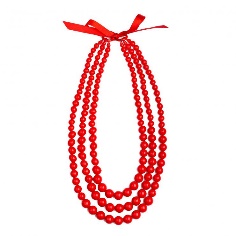 5Kubek ze wzorem folk regionalnym polskimLudowy kubek ze wzorem regionalnym ludowym polskim (np. parzenica góralska lub inny; możliwe różne rodzaje wzorów)Kubek o pojemności nie mniejszej niż 330 mlKubek z wytrzymałej ceramiki z uchwytemCałość zapakowana w ozdobne pudełko dekorowane tym samym motywem co kubek150 szt. Ilość szt. w poszczególnych wzorach zostanie uzgodniona z Zamawiającym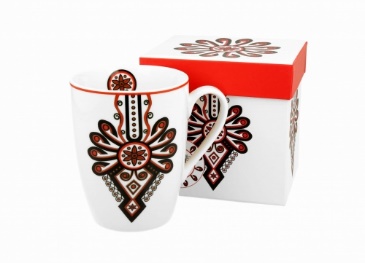 